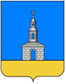 РОССИЙСКАЯ ФЕДЕРАЦИЯ ИВАНОВСКАЯ ОБЛАСТЬЮРЬЕВЕЦКИЙ МУНИЦИПАЛЬНЫЙ РАЙОН  СОВЕТ ЮРЬЕВЕЦКОГО ГОРОДСКОГО ПОСЕЛЕНИЯ ТРЕТЬЕГО СОЗЫВА155453 Ивановская обл., Юрьевецкий район, г. Юрьевец, ул.Тарковского д.1а тел.(49337)2-11-54Р Е Ш Е Н И Е от 12.12.2016 года                                                                                                      № 59О внесении изменений в решение Совета Юрьевецкого городского поселения от 29.12.2015 года № 23 «О бюджете   Юрьевецкого городского поселения на 2016 год»  (в редакции решения Совета Юрьевецкого городского поселения от 29.01.2016г. №1, от 30.03.2016г. №16, от 29.04.2016г. №20, от 14.06.2016г. №35, от 07.07.2016г. №43, от 12.08.2016г. №46, в редакции от 06.10.2016г. №47, от 16.11.2016 г. №53)Настоящее решение принято в соответствии с Бюджетным кодексом Российской Федерации, Федеральным законом от 06.10.2003 № 131-ФЗ «Об общих принципах организации местного самоуправления в Российской Федерации», Уставом Юрьевецкого городского поселения Юрьевецкого муниципального района Ивановской области в целях регулирования бюджетных правоотношений.Совет Юрьевецкого городского поселения решил:Внести в решение Совета Юрьевецкого городского поселения от 29 декабря 2015 года № 23 «О бюджете Юрьевецкого городского поселения на 2016 год» (в редакции решения Совета Юрьевецкого городского поселения от 29.01.2016г. №1, от 30.03.2016г. №16, от 29.04.2016г. №20, от 14.06.2016г. №35, от 07.07.2016г. №43, от 12.08.2016г. №46, от 06.10.2016г. №47, от 16.11.2016 г. №53) следующие изменения:В пункте 1:В абзаце втором цифры «51688,7» заменить цифрами «52255,8»;В абзаце третьем цифры «-1840,1» заменить цифрами «-2407,2».В Приложении №2:По строке «000 1010000000 0000 000 НАЛОГИ НА ПРИБЫЛЬ, ДОХОДЫ 19660,2» цифры «19660,2» заменить цифрами «18770,9»;По строке «000 1010200001 0000 000 НАЛОГ НА ДОХОДЫ ФИЗИЧЕСКИХ ЛИЦ 19660,2» цифры «19660,2» заменить цифрами «18770,9»;По строке «182 1010201001 0000 110 Налог на доходы физических лиц с доходов, источником которых является налоговый агент, за исключением доходов, в отношении которых исчисление и уплата налога осуществляются в соответствии со статьями 227,227¹ и 228 Налогового кодекса Российской Федерации 19477,5» цифры «19477,5» заменить цифрами «18477,5»;По строке «182 1010202001 0000 110 Налог на доходы физических лиц, полученных от осуществления деятельности физическими лицами, зарегистрированными в качестве индивидуальных предпринимателей, нотариусов, занимающихся частной практикой, адвокатов, учредивших адвокатские кабинеты и других лиц, занимающихся частной практикой в соответствии со статьей 227 Налогового кодекса Российской Федерацией 92,7» цифры «92,7» заменить цифрами «113,6»;По строке «182 1010203001 0000 110 Налог на доходы физических лиц с доходов, полученных физическими лицами в соответствии со статьей 228 Налогового кодекса Российской Федерации 90,0» цифры «90,0» заменить цифрами «179,8»;По строке «000 1030000000 0000 000 НАЛОГИ НА ТОВАРЫ (РАБОТЫ, УСЛУГИ), РЕАЛИЗУЕМЫЕ НА ТЕРРИТОРИИ РОССИЙСКОЙ ФЕДЕРАЦИИ 1 706,4» цифры «1706,4» заменить цифрами «2173,7»;По строке «100 1030223001 0000 110 Доходы от уплаты акцизов на дизельное топливо, подлежащие распределению между бюджетами субъектов Российской Федерации и местными бюджетами с учетом установленных дифференцированных нормативов отчислений в местные бюджеты 605,5» цифры «605,5» заменить цифрами «745,0»;По строке «100 1030224001 0000 110Доходы от уплаты акцизов на моторные масла для дизельных и (или) карбюраторных (инжекторных) двигателей, подлежащие распределению между бюджетами субъектов Российской Федерации и местными бюджетами с учетом установленных дифференцированных нормативов отчислений в местные бюджеты 9,2» цифры «9,2» заменить цифрами «11,7»;По строке «100 1030225001 0000 110 Доходы от уплаты акцизов на автомобильный бензин, подлежащие распределению между бюджетами субъектами Российской Федерации и местными бюджетами с учетом установленных дифференцированных нормативов отчислений в местные бюджеты 1321,5» цифры «1321,5» заменить цифрами «1530,7»;По строке «100 1030226001 0000 110 Доходы от уплаты акцизов на прямогонный бензин, производимый на территории Российской Федерации, зачисляемые в консолидированные бюджеты субъектов Российской Федерации -229,8» цифры «-229,8» заменить цифрами «-113,7»;По строке «000 1050000000 0000 000 НАЛОГИ НА СОВОКУПНЫЙ ДОХОД 2,6» цифры «2,6» заменить цифрами «0,5»;По строке «182 1050301001 0000 110 Единый сельскохозяйственный налог 2,6» цифры «2,6» заменить цифрами «0,5»;По строке «000 1110000000 0000 000 ДОХОДЫ ОТ ИСПОЛЬЗОВАНИЯ ИМУЩЕСТВА, НАХОДЯЩЕГОСЯ В ГОСУДАРСТВЕННОЙ И МУНИЦИПАЛЬНОЙ СОБСТВЕННОСТИ 1360,0» цифры «1360,0» заменить цифрами «1815,1»;По строке «166 1110501313 0000 120 Доходы, получаемые в виде арендной платы за земельные участки, государственная собственность на которые не разграничена и которые расположены в границах городских поселений, а также средства от продажи права на заключение договоров аренды указанных земельных участков 300,0» цифры «300,0» заменить цифрами «950,0»;По строке «300 1110501313 0000 120 Доходы, получаемые в виде арендной платы за земельные участки, государственная собственность на которые не разграничена и которые расположены в границах городских поселений, а также средства от продажи права на заключение договоров аренды указанных земельных участков 100,0» цифры «100,0» заменить цифрами «0,0»;По строке «300 1110904513 0000 120 Прочие поступления от использования имущества, находящегося в собственности городских поселений (за исключением имущества муниципальных бюджетных и автономных учреждений, а также имущества муниципальных унитарных предприятий, в том числе казённых) 960,0» цифры «960,0» заменить цифрами «865,1»;После строки «300 1110904513 0000 120 Прочие поступления от использования имущества, находящегося в собственности городских поселений (за исключением имущества муниципальных бюджетных и автономных учреждений, а также имущества муниципальных унитарных предприятий, в том числе казённых) 865,1» дополнить новыми строками следующего содержания:«000 1130000000 0000 000 ДОХОДЫ ОТ ОКАЗАНИЯ ПЛАТНЫХ УСЛУГ (РАБОТ) И КОМПЕНСАЦИИ ЗАТРАТ ГОСУДАРСТВА 15,0300 1130299513 0000 130 Прочие доходы от компенсации затрат бюджетов городских поселений 15,0»;По строке «000 1140000000   0000 000 ДОХОДЫ ОТ ПРОДАЖИ МАТЕРИАЛЬНЫХ И НЕМАТЕРИАЛЬНЫХ АКТИВОВ 71,0» цифры «71,0» заменить цифрами «223,0»;По строке «166 1140601313 0000 430 Доходы от продажи земельных участков, государственная собственность на которые не разграничена и которые расположены в границах городских поселений 50,0» цифры «50,0» заменить цифрами «223,0»;По строке «300 1140601313 0000 430 Доходы от продажи земельных участков, государственная собственность на которые не разграничена и которые расположены в границах городских поселений 21,0» цифры «21,0» заменить цифрами «0,0»;После строки «300 1140601313 0000 430 Доходы от продажи земельных участков, государственная собственность на которые не разграничена и которые расположены в границах городских поселений 0,0» дополнить новыми строками следующего содержания:«000 1160000000 0000 000 ШТРАФЫ, САНКЦИИ, ВОЗМЕЩЕНИЕ УЩЕРБА 18,0042 1163305013 0000 140 Денежные взыскания (штрафы) за нарушение законодательства Российской Федерации о контрактной системе в сфере закупок товаров, работ и услуг для обеспечения государственных и муниципальных нужд, и нужд городских поселений 15,0161 1163305013 0000 140 Денежные взыскания (штрафы) за нарушение законодательства Российской Федерации о контрактной системе в сфере закупок товаров, работ и услуг для обеспечения государственных и муниципальных нужд, и нужд городских поселений 3,0»;По строке «000 1170000000 0000 000 ПРОЧИЕ НЕНАЛОГОВЫЕ ДОХОДЫ 216,0» цифры «216,0» заменить цифрами «0,0»;По строке «300 1170505013 0000 180 Прочие неналоговые доходы бюджетов городских поселений 216,0» цифры «216,0» заменить цифрами «0,0».3.В приложении №3:Дополнить новыми строками следующего содержания:«042 Административный департамент Ивановской области 15,0042 1 16 3305013 0000 140 Денежные взыскания (штрафы) за нарушение законодательства Российской Федерации о контрактной системе в сфере закупок товаров, работ и услуг для обеспечения государственных и муниципальных нужд, и нужд городских поселений 15,0»;По строке «100 Управление Федерального казначейства по Ивановской области 1706,4» цифры «1706,4» заменить цифрами «2173,7»;По строке «100 1 03 0223001 0000 110 Доходы от уплаты акцизов на дизельное топливо, подлежащие распределению между бюджетами субъектов Российской Федерации и местными бюджетами с учетом установленных дифференцированных нормативов отчислений в местные бюджеты 605,5» цифры «605,5» заменить цифрами «745,0»;По строке «100 1 03 0224001 0000 110 Доходы от уплаты акцизов на моторные масла для дизельных и (или) карбюраторных (инжекторных) двигателей, подлежащие распределению между бюджетами субъектов Российской Федерации и местными бюджетами с учетом установленных дифференцированных нормативов отчислений в местные бюджеты 9,2» цифры «9,2» заменить цифрами «11,7»;По строке «100 1 03 0225001 0000 110 Доходы от уплаты акцизов на автомобильный бензин, подлежащие распределению между бюджетами субъектов Российской Федерации и местными бюджетами с учетом установленных дифференцированных нормативов отчислений в местные бюджеты 1321,5» цифры «1321,5» заменить цифрами «1530,7»;По строке «100 1 03 0226001 0000 110 Доходы от уплаты акцизов на прямогонный бензин, подлежащие распределению между бюджетами субъектов Российской Федерации и местными бюджетами с учетом установленных дифференцированных нормативов отчислений в местные бюджеты -229,8» цифры «-229,8» заменить цифрами «-113,7»;После строки «100 1 03 0226001 0000 110 Доходы от уплаты акцизов на прямогонный бензин, подлежащие распределению между бюджетами субъектов Российской Федерации и местными бюджетами с учетом установленных дифференцированных нормативов отчислений в местные бюджеты -113,7» дополнить новыми строками следующего содержания:«161 Федеральная антимонопольная служба 3,0161 1 16 3305013 6000 140 Денежные взыскания (штрафы) за нарушение законодательства Российской Федерации о контрактной системе в сфере закупок товаров, работ и услуг для обеспечения государственных и муниципальных нужд, и нужд городских поселений 3,0»;По строке «166 Комитет по управлению муниципальным имуществом, земельным отношениям и сельскому хозяйству администрации Юрьевецкого муниципального района 350,0» цифры «350,0» заменить цифрами «1173,0»;По строке «166 1 11 0501313 0000 120 Доходы, получаемые в виде арендной платы за земельные участки, государственная собственность на которые не разграничена и которые расположены в границах городских поселений, а также средства от продажи права на заключение договоров аренды указанных земельных участков 300,0» цифры «300,0» заменить цифрами «950,0»;По строке «166 1 14 0601313 0000 430 Доходы от продажи земельных участков, государственная собственность на которые не разграничена и которые расположены в границах городских поселений 50,0» цифры «50,0» заменить цифрами «223,0»;По строке «182 Управление Федеральной налоговой службы по Ивановской области 25 842,8» цифры «25 842,8» заменить цифрами «24951,4»;По строке «182 1 01 0201001 0000 110 Налог на доходы физических лиц с доходов, источником которых является налоговый агент, за исключением доходов, в отношении которых исчисление и уплата налога осуществляются в соответствии со статьями 227, 227¹ и 228 Налогового кодекса Российской Федерации 19477,5» цифры «19477,5» заменить цифрами «18477,5»;По строке «182 1 01 0202001 0000 110 Налог на доходы физических лиц, полученных от осуществления деятельности физическими лицами, зарегистрированными в качестве индивидуальных предпринимателей, нотариусов, занимающихся частной практикой, адвокатов, учредивших адвокатские кабинеты и других лиц, занимающихся частной практикой в соответствии со статьей 227 Налогового кодекса Российской Федерации 92,7» цифры «92,7» заменить цифрами «113,6»;По строке «182 1 01 0203001 0000 110 Налог на доходы физических лиц с доходов, полученных физическими лицами в соответствии со статьей 228 Налогового кодекса Российской Федерации 90,0» цифры «90,0» заменить цифрами «179,8»;По строке «182 1 05 0301001 0000 110 Единый сельскохозяйственный налог 2,6» цифры «2,6» заменить цифрами «0,5»;По строке «300 Администрация Юрьевецкого муниципального района 21949,4» цифры «21949,4» заменить цифрами «21532,5»;По строке «300 1 11 0501313 0000 120 Доходы, получаемые в виде арендной платы за земельные участки, государственная собственность на которые не разграничена и которые расположены в границах городских поселений, а также средства от продажи права на заключение договоров аренды указанных земельных участков 100,0» цифры «100,0» заменить цифрами «0,0»;По строке «300 1 11 0904513 0000 120 Прочие поступления от использования имущества, находящегося в собственности городских поселений (за исключением имущества муниципальных бюджетных и автономных учреждений, а также имущества муниципальных унитарных предприятий, в том числе казённых) 960,0» цифры «960,0» заменить цифрами «865,1»;По строке «300 1 13 0299513 0000 130 Прочие доходы от компенсации затрат бюджетов городских поселений 0,0» цифры «0,0» заменить цифрами «15,0»;По строке «300 1 14 0601313 0000 430 Доходы от продажи земельных участков, государственная собственность на которые не разграничена и которые расположены в границах городских поселений 21,0» цифры «21,0» заменить цифрами «0,0»;По строке «300 1 17 0505013 0000 180 Прочие неналоговые доходы бюджетов городских поселений 216,0» цифры «216,0» заменить цифрами «0,0»;4.В приложении №4:По строке «000 0100000000 0000 000 Источники внутреннего финансирования дефицита бюджета 1840,1» цифры «1840,1» заменить цифрами «2407,2»;По строке «000 0105020113 0000 000 Изменение прочих остатков денежных средств бюджетов городских поселений 1840,1» цифры «1840,1» заменить цифрами «2407,2»По строке «000 010502013 0000 610 Уменьшение прочих остатков денежных средств бюджетов городских поселений 55688,7» цифры «55688,7» заменить цифрами «56255,8».5.В приложении №5:По строке «300 010502013 0000 610 Уменьшение прочих остатков денежных средств бюджетов городских поселений 55688,7» цифры «55688,7» заменить цифрами «56255,8».6.В приложении №6: По строке «Муниципальная программа "Капитальный ремонт муниципальных жилых помещений Юрьевецкого городского поселения" 0100000000 000 3865,4» цифры «3865,4» заменить цифрами «4571,2»;По строке «Подпрограмма "Капитальный ремонт муниципальных жилых помещений" 0110000000 000 3644,4» цифры «3644,4» заменить цифрами «4345,8»;По строке «Основное мероприятие "Капитальный ремонт муниципальных жилых помещений 0110100000 000 3644,4» цифры «3644,4» заменить цифрами «4345,8»;По строке «Выполнение капитального ремонта муниципальных жилых помещений (Закупка товаров, работ и услуг для обеспечения государственных (муниципальных) нужд) 0110140060 200 2322,2» цифры «2322,2» заменить цифрами «3037,3»;По строке «Выполнение капитального ремонта муниципальных жилых помещений (Капитальные вложения в объекты недвижимого имущества государственной (муниципальной) собственности) 0110140060 400 522,2» цифры «522,2» заменить цифрами «495,9»;После строки «Выполнение капитального ремонта муниципальных жилых помещений (Капитальные вложения в объекты недвижимого имущества государственной (муниципальной) собственности) 0110140060 400  495,9» дополнить новой строкой следующего содержания:«Выполнение капитального ремонта муниципальных жилых помещений (Иные бюджетные ассигнования) 0110140060  800  12,6»;По строке «Подпрограмма "Возмещение затрат нанимателям за проведенный капитальный ремонт муниципальных жилых помещений Юрьевецкого городского поселения" 0120000000 000 221,0» цифры «221,0» заменить цифрами «225,4»;По строке «Основное мероприятие "Возмещение затрат нанимателям за проведенный капитальный ремонт муниципальных жилых помещений" 01201000000 000 221,0» цифры «221,0» заменить цифрами «225,4»;По строке «Осуществление выплат нанимателям за проведенный капитальный ремонт муниципальных жилых помещений (Закупка товаров, работ и услуг для обеспечения государственных (муниципальных) нужд) 0120140070  200  221,0» цифры «221,0» заменить цифрами «225,4»;По строке «Муниципальная программа "Обеспечение доступным и комфортным жильем, объектами инженерной инфраструктуры и жилищно-коммунальными услугами в Юрьевецком городском поселении" 0200000000 000 7786,4» цифры «7786,4» заменить цифрами «8229,3»;По строке «Подпрограмма "Обеспечение жильем и жилищными услугами граждан в Юрьевецком городском поселении" 0210000000 000 5748,9» цифры «5748,9» заменить цифрами «5771,9»;По строке «Основное мероприятие "Обеспечение жильем и жилищными услугами граждан" 0210100000 000 5748,9» цифры «5748,9» заменить цифрами «5771,9»;По строке «Оплата услуг сторонних организаций по предоставлению нанимателям муниципального жилья жилищных и коммунальных услуг (Закупка товаров, работ и услуг для обеспечения государственных (муниципальных) нужд) 0210120010  200 391,1» цифры «391,1» заменить цифрами «414,1»;По строке «Подпрограмма "Обеспечение коммунальными услугами граждан в Юрьевецком городском поселении" 0220000000 000 818,2» цифры «818,2» заменить цифрами «1218,2»;По строке «Основное мероприятие "Обеспечение коммунальными услугами граждан" 0220100000 000 818,2» цифры «818,2» заменить цифрами «1218,2»;По строке «Взносы в уставной фонд муниципальных унитарных предприятий (Иные бюджетные ассигнования) 0220190050 800  400,0» цифры «400,0» заменить цифрами «800,0»;По строке «Подпрограмма "Чистая вода" 0250000000 000 1219,3» цифры «1219,3» заменить цифрами «1239,2»;По строке «Основное мероприятие "Модернизация систем водоснабжения, водоотведения и очистки сточных вод" 0250100000 000 1219,3» цифры «1219,3» заменить цифрами «1239,2»;По строке «Проведение текущего ремонта сетей водоснабжения Юрьевецкого городского поселения (Закупка товаров, работ и услуг для обеспечения государственных (муниципальных) нужд) 0250120660 200 1219,3» цифры «1219,3» заменить цифрами «1239,2»;По строке «Муниципальная программа "Содержание и ремонт автомобильных дорог общего пользования, обеспечение безопасности дорожного движения в Юрьевецком городском поселении"0400000000 000  15855,8» цифры «15855,8» заменить цифрами «15269,9»;По строке «Подпрограмма "Содержание и ремонт автомобильных дорог общего пользования в Юрьевецком городском поселении" 0410000000  000  15510,8» цифры «15510,8» заменить цифрами «14924,9»;По строке «Основное мероприятие "Содержание автомобильных дорог общего пользования" 0410100000 000  15510,8» цифры «15510,8» заменить цифрами «14924,9»;По строке «Выполнение мероприятий по содержанию автомобильных дорог общего пользования (Закупка товаров, работ и услуг для обеспечения государственных (муниципальных) нужд) 0410120110  200  6276,3» цифры «6276,3» заменить цифрами «6090,5»;По строке «Выполнение ремонта автомобильных дорог общего пользования (Закупка товаров, работ и услуг для обеспечения государственных (муниципальных) нужд) 0410120120 200 4772,4» цифры «4772,4» заменить цифрами «5160,2»;По строке «Выполнение мероприятий по содержанию и ремонту автомобильных дорог общего пользования за счет средств Дорожного фонда администрации Юрьевецкого городского поселения (Закупка товаров, работ и услуг для обеспечения государственных (муниципальных) нужд) 0410120500  200 1706,4» цифры «1706,4» заменить цифрами «2173,7»;По строке «Муниципальная программа "Благоустройство и санитарное содержание территории Юрьевецкого городского поселения" 0500000000 000 6523,2» цифры «6523,2» заменить цифрами «6485,7»;По строке «Подпрограмма "Санитарное содержание территории Юрьевецкого городского поселения" 0520000000 000 5623,3» цифры «5623,3» заменить цифрами «5585,8»;По строке «Основное мероприятие "Выполнение мероприятий по санитарному содержанию территории" 0520100000 000  5623,3» цифры «5623,3» заменить цифрами «5585,8»;По строке «Приобретение контейнеров (Закупка товаров, работ и услуг для обеспечения государственных (муниципальных) нужд) 0520120180  200  121,0» цифры «121,0» заменить цифрами «27,7»;По строке «Вывоз стихийных навалов мусора (Закупка товаров, работ и услуг для обеспечения государственных (муниципальных) нужд) 0520120180 200  2150,0» цифры «2150,0» заменить цифрами «2583,9»;По строке «Валка аварийных деревьев (Закупка товаров, работ и услуг для обеспечения государственных (муниципальных) нужд) 0520120210 200  520,0» цифры «520,0» заменить цифрами «464,3»;По строке «Содержание элементов благоустройства (Закупка товаров, работ и услуг для обеспечения государственных (муниципальных) нужд) 0520120220  200  2423,2» цифры «2423,2» заменить цифрами «2175,0»;По строке «Устройство новых контейнерных площадок (Капитальные вложения в объекты недвижимого имущества государственной (муниципальной)  0520140020  400  294,1» цифры «294,1» заменить цифрами «219,9»;По строке «Подпрограмма "Поддержка деятельности детских и молодежных общественных объединений и социальных инициатив" 0610000000  000  47,6» цифры «47,6» заменить цифрами «28,9»;По строке «Основное мероприятие "Поддержка деятельности детских и молодежных общественных объединений и социальных инициатив" 0610100000  000  47,6» цифры «47,6» заменить цифрами «28,9»;По строке «Участие в областных молодежных мероприятиях (Закупка товаров, работ и услуг для обеспечения государственных (муниципальных) нужд) 0610120300  200  39,6» цифры «39,6» заменить цифрами «24,8»;По строке «Поощрение талантливой молодежи (Закупка товаров, работ и услуг для обеспечения государственных (муниципальных) нужд)  0610120310  200  3,9» цифры «3,9» заменить цифрами «0,0»;По строке «Подпрограмма "Воспитание гражданственности и патриотизма молодежи" 0630000000  000  54,6» цифры «54,6» заменить цифрами «52,1»;По строке «Основное мероприятие "Привлечение молодежи к участию в проведении государственных праздников и памятных дат" 0630100000  000  54,6» цифры «54,6» заменить цифрами «52,1»;По строке «Проведение молодежных акций к государственным праздникам и памятным датам (Закупка товаров, работ и услуг для обеспечения государственных (муниципальных) нужд) 0630120340  200  11,9» цифры «11,9» заменить цифрами «9,4»;По строке «Подпрограмма "Проведение общегородских молодежных мероприятий"  0640000000  000  277,8» цифры «277,8» заменить цифрами «299,0»;По строке «Основное мероприятие "Проведение общегородских молодежных мероприятий" 0640100000 000 277,8» цифры «277,8» заменить цифрами «299,0»;По строке «Организация и проведение общегородских мероприятий (Закупка товаров, работ и услуг для обеспечения государственных (муниципальных) нужд) 0640120360  200  277,8» цифры «277,8» заменить цифрами «299,0»;По строке «Подпрограмма "Обеспечение условий для развития на территории поселения физической культуры и массового спорта" 0710000000  000 100,0» цифры «100,0» заменить цифрами «127,8»;По строке «Основное мероприятие "Развитие на территории поселения физической культуры и массового спорта" 0710100000  000  100,0» цифры «100,0» заменить цифрами «127,8»;По строке «Проведение мероприятий по обеспечению функционирования стадиона (ул. Герцена) (Закупка товаров, работ и услуг для обеспечения государственных (муниципальных) нужд) 0710120380  200 50,0» цифры «50,0» заменить цифрами «77,8»;По строке «Подпрограмма "Организация проведения массовых физкультурно-оздоровительных и спортивных мероприятий для населения города" 0720000000  000  350,0» цифры «350,0» заменить цифрами «322,2»;По строке «Основное мероприятие "Организация проведения массовых физкультурно-оздоровительных и спортивных мероприятий для населения города" 0720100000 000  350,0» цифры «350,0» заменить цифрами «322,2»;По строке «Организация массовых физкультурно-оздоровительных и спортивных мероприятий для населения города (Закупка товаров, работ и услуг для обеспечения государственных (муниципальных) нужд) 0720120400 200 223,3» цифры «223,3» заменить цифрами «212,8»;По строке «Организация массовых физкультурно-оздоровительных и спортивных мероприятий для населения города (Социальное обеспечение и иные выплаты населению) 0720120400  300  56,7» цифры «56,7» заменить цифрами «39,4»;По строке «Обеспечение функций Совета Юрьевецкого городского поселения (Расходы на выплаты персоналу в целях обеспечения выполнения функций государственными (муниципальными) органами, казёнными учреждениями, органами управления государственными внебюджетными фондами) 3020000050  100 171,8» цифры «171,8» заменить цифрами «172,7»;По строке «Обеспечение функций Совета Юрьевецкого городского поселения (Закупка товаров, работ и услуг для обеспечения государственных (муниципальных) нужд) 3020000050  200  53,8» цифры «53,8» заменить цифрами «52,9»;По строке «Непрограммные направления деятельности исполнительных органов местного самоуправления Юрьевецкого городского поселения 3100000000  000  1744,3» цифры «1744,3» заменить цифрами «1786,1»;По строке «Исполнение судебных актов по искам к Юрьевецкому городскому поселению о возмещении вреда, причиненного незаконными действиями (бездействием) органов местного самоуправления Юрьевецкого городского поселения или их должностных лиц, в том числе в результате издания органами местного самоуправления Юрьевецкого городского поселения актов, не соответствующих закону или иному нормативному правовому акту, а так же судебных актов по иным искам о взыскании денежных средств за счет средств казны Юрьевецкого городского поселения (за исключением судебных актов о взыскании денежных средств в порядке субсидиарной ответственности главных распорядителей средств бюджета Юрьевецкого городского поселения), судебных актов о присуждении компенсации за нарушение права на исполнение судебного акта в разумный срок за счет средств бюджета Юрьевецкого городского поселения (Иные бюджетные ассигнования) 3190090040  800  177,4» цифры «177,4» заменить цифрами «164,9»;По строке «Проведение общегородских массовых мероприятий (Закупка товаров, работ и услуг для обеспечения государственных (муниципальных) нужд) 3190090090  200  100,0» цифры «100,0» заменить цифрами «154,3»;По строке «Всего расходов 51688,7» цифры «51688,7» заменить цифрами «52255,8».7.  В приложении 7:По строке «Администрация Юрьевецкого   муниципального района 300 00 00 0000000000 000 51463,1» цифры «51463,1» заменить цифрами «52030,2»;По строке «ОБЩЕГОСУДАРСТВЕННЫЕ ВОПРОСЫ 300 01 0000000000000 000 1352,7» цифры «1352,7» заменить цифрами «1394,5»;По строке «Другие общегосударственные вопросы 300 01 13 0000000000 000 1352,5» цифры «1352,5» заменить цифрами «1394,3»;По строке «Исполнение судебных актов по искам к Юрьевецкому городскому поселению о возмещении вреда, причиненного незаконными действиями (бездействием) органов местного самоуправления Юрьевецкого городского поселения или их должностных лиц, в том числе в результате издания органами местного самоуправления Юрьевецкого городского поселения актов, не соответствующих закону или иному нормативному правовому акту, а так же судебных актов по иным искам о взыскании денежных средств за счет средств казны Юрьевецкого городского поселения (за исключением судебных актов о взыскании денежных средств в порядке субсидиарной ответственности главных распорядителей средств бюджета Юрьевецкого городского поселения), судебных актов о присуждении компенсации за нарушение права на исполнение судебного акта в разумный срок за счет средств бюджета Юрьевецкого городского поселения (Иные бюджетные ассигнования) 300 01 13 3190090040 800 177,4» цифры «177,4» заменить цифрами «164,9»;По строке «Проведение общегородских массовых мероприятий (Закупка товаров, работ и услуг для обеспечения государственных (муниципальных) нужд) 300 01 13 3190090090  200  100,0» цифры «100,0» заменить цифрами «154,3»;По строке «НАЦИОНАЛЬНАЯ ЭКОНОМИКА 300 04 00 0000000000 000 15855,8» цифры «15855,8» заменить цифрами «15455,7»;По строке «Дорожное хозяйство (дорожные фонды) 300 04 09 0000000000 000  15855,8» цифры «15855,8» заменить цифрами «15455,7»;По строке «Выполнение мероприятий по содержанию автомобильных дорог общего пользования (Иные бюджетные ассигнования) 300 04 09 0410120110 800 1255,2» цифры «1255,2» заменить цифрами «0,0»;По строке «Выполнение ремонта автомобильных дорог общего пользования (Закупка товаров, работ и услуг для обеспечения государственных (муниципальных) нужд) 300 04 09 0410120120 200 4772,4» цифры «4772,4» заменить цифрами «5160,2»;По строке «Выполнение мероприятий по содержанию и ремонту автомобильных дорог общего пользования за счет средств Дорожного фонда администрации Юрьевецкого городского поселения (Закупка товаров, работ и услуг для обеспечения государственных (муниципальных) нужд) 30 04 09 0410120500  000  1706,4» цифры «1706,4» заменить цифрами «2173,7»;По строке «ЖИЛИЩНО-КОММУНАЛЬНОЕ ХОЗЯЙСТВО 300 05 00 000000000 000 19129,5» цифры «19129,5» заменить цифрами «20054,7»;По строке «Жилищное хозяйство 300 05 01 0000000000 000 4310,5» цифры «4310,5» заменить цифрами «5032,7»;По строке «Выполнение капитального ремонта муниципальных жилых помещений (Закупка товаров, работ и услуг для обеспечения государственных (муниципальных) нужд) 300 05 01 0110140060 200 2322,2» цифры «2322,2» заменить цифрами «3004,4»;После строки «Выполнение капитального ремонта муниципальных жилых помещений (Капитальные вложения в объекты недвижимого имущества государственной (муниципальной) собственности) 300 05 01 0110140060  400  522,2» дополнить новой строкой следующего содержания:«Выполнение капитального ремонта муниципальных жилых помещений (Иные бюджетные ассигнования) 300 05 01 0110140060 800 12,6»;По строке «Осуществление выплат нанимателям за проведённый капитальный ремонт муниципальных жилых помещений (Закупка товаров, работ и услуг для обеспечения государственных (муниципальных) нужд) 300 05 01 0120140070 200 221,0» цифры «221,0» заменить цифрами «225,4»;По строке «Оплата услуг сторонних организаций по предоставлению нанимателям муниципального жилья жилищных и коммунальных услуг (Закупка товаров, работ и услуг для обеспечения государственных (муниципальных) нужд) 300 05 01 0210120550  200  391,1» цифры «391,1» заменить цифрами «414,1»;По строке «Коммунальное хозяйство 300 05 02 0000000000 000 2091,9» цифры «2091,9» заменить цифрами «2511,8»;По строке «Взносы в уставной фонд муниципальных унитарных предприятий (Иные бюджетные ассигнования) 300  05 02 0220190050  800 400,0» цифры «400,0» заменить цифрами «800,0»;     По строке «Проведение текущего ремонта сетей водоснабжения Юрьевецкого городского поселения (Закупка товаров, работ и услуг для обеспечения государственных (муниципальных) нужд) 300 05 02 0250120660 200 1219,3» цифры «1219,3» заменить цифрами «1239,2»;Строку «Исполнение судебных актов по искам к Юрьевецкому городскому поселению о возмещении вреда, причиненного незаконными действиями (бездействием) органов местного самоуправления Юрьевецкого городского поселения или их должностных лиц, в том числе в результате издания органами местного самоуправления Юрьевецкого городского поселения актов, не соответствующих закону или иному нормативному правовому акту, а так же судебных актов по иным искам о взыскании денежных средств за счет средств казны Юрьевецкого городского поселения (за исключением судебных актов о взыскании денежных средств в порядке субсидиарной ответственности главных распорядителей средств бюджета Юрьевецкого городского поселения), судебных актов о присуждении компенсации за нарушение права на исполнение судебного акта в разумный срок за счет средств бюджета Юрьевецкого городского поселения (Закупка товаров, работ и услуг для обеспечения государственных (муниципальных) нужд) 300 05 02 3190090040 200 54,4» исключить.После строки «Проведение текущего ремонта сетей водоснабжения Юрьевецкого городского поселения (Закупка товаров, работ и услуг для обеспечения государственных (муниципальных) нужд) 300 05 02 0250120660 200 1239,2» дополнить новой строкой следующего содержания:«Резервный фонд исполнительно-распорядительного органа Юрьевецкого городского поселения (Закупка товаров, работ и услуг для обеспечения государственных (муниципальных) нужд) 30 05 02 3190020510  200  54,4»;По строке «Благоустройство 300 05 03 0000000000 000 12726,8» цифры «12726,8» заменить цифрами «12510,1»;По строке «Приобретение контейнеров (Закупка товаров, работ и услуг для обеспечения государственных (муниципальных) нужд) 300 05 03 0520120180 200 121,0» цифры «121,0» заменить цифрами «34,2»;По строке «Валка аварийных деревьев (Закупка товаров, работ и услуг для обеспечения государственных (муниципальных) нужд) 300  05 03 0520120210  200 520,0» цифры «520,0» заменить цифрами «464,3»;По строке «Устройство новых контейнерных площадок (Капитальные вложения в объекты недвижимого имущества государственной (муниципальной) собственности) 300 05 03 0520140020  400  294,1» цифры «294,1» заменить цифрами «219,9»;По строке «Участие в областных молодежных мероприятиях (Закупка товаров, работ и услуг для обеспечения государственных (муниципальных) нужд) 300  07 07 0610120300 200  39,6» цифры «39,6» заменить цифрами «24,8»;По строке «Поощрение талантливой молодежи (Закупка товаров, работ и услуг для обеспечения государственных (муниципальных) нужд) 300  07 07 061 0120310 200  3,9» цифры «3,9» заменить цифрами «0,0»;По строке «Проведение молодежных акций к государственным праздникам и памятным датам (Закупка товаров, работ и услуг для обеспечения государственных (муниципальных) нужд) 300  07 07 0630120330  200 11,9» цифры «11,9» заменить цифрами «9,4»;По строке «Организация и проведение общегородских мероприятий (Закупка товаров, работ и услуг для обеспечения государственных (муниципальных) нужд) 300  07 07  0640120360  200  277,8» цифры «277,8» заменить цифрами «299,0»;По строке «Обеспечение функций Совета Юрьевецкого городского поселения (Расходы на выплаты персоналу в целях обеспечения выполнения функций государственными (муниципальными) органами, казёнными учреждениями, органами управления государственными внебюджетными фондами) 302  01 03  3020000050  100  171,8» цифры «171,8» заменить цифрами «172,7»;По строке «Обеспечение функций Совета Юрьевецкого городского поселения (Закупка товаров, работ и услуг для обеспечения государственных (муниципальных) нужд) 302  01 03  3020000050  200  53,8» цифры «53,8» заменить цифрами «52,9»;               По строке «Всего расходов: 51688,7» цифры «51688,7» заменить цифрами «52255,8»;8.    Настоящее решение вступает в силу с момента подписания.9. Разместить настоящее решение на официальном сайте администрации Юрьевецкого муниципального района.Глава Юрьевецкого городского поселения                                                                                   С.А. Баранова